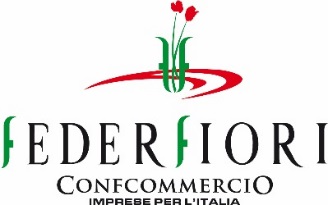 _______________________________________________________________________________________________________________________SCHEDA DI ISCRIZIONE A FEDERFIORI-FEDERAZIONE NAZIONALE  FIORISTI - CONFCOMMERCIOIl sottoscritto,Cognome ________________________ Nome_______________________________Luogo di nascita _____________________________ Data nascita _______________Cod. Fiscale___________________________________________________________Residente a _____________________ Via ____________________________ n°____E-mail _______________________________@______________________________ Tel. Cell. _____________________________________________________________						in qualità di Titolare/Legale rappresentante di:Ragione sociale Azienda _________________________________________________Con sede a ___________________ Via _______________________________ n° ___Partita Iva_________________________________Tel.________________________E-mail _______________________________@______________________________ numero componenti azienda  _________  di   cui   dipendenti numero ___________						CHIEDEdi aderire a FEDERFIORI-FEDERAZIONE NAZIONALE  FIORISTI - CONFCOMMERCIOper    l’anno 20............ accettando le seguenti clausole:I soci si distinguono in soci Ordinari e soci OnorariI soci Ordinari sono tutti i Titolari di negozi di Fiori e Floral Designer in attivitàI soci Onorari sono tutte le altre tipologie di sociPossono esercitare il diritto di elettorato attivo e passivo solo i soci OrdinariL’iscrizione a Federfiori è annuale con scadenza il 31 dicembre di ogni annoAl fine di non perdere la qualifica di Socio è necessario che il rinnovo della quota associativa sia effettuato entro il 30 aprile di ogni anno_______________________________________________________________________________________________________________________Sede Legale: Piazza G. G. Belli, 2 - 00153 RomaSede Operativa: C.so Vittorio Emanuele II°, n.74 – 27029 Vigevano (PV)	Tel: 0381/70800 – 70811	Fax: 0381/72110		       E-mail: federfiori@confcommercio.it   Sito: www.federfiori.it_______________________________________________________________________________________________________________________Di aver preso visione che la FEDERFIORI suddivide i propri associati nelle seguenti tipologie: Titolare di negozio/ Floral Designer		socio Ordinario	Quota € 180,00Titolare Garden					socio Onorario	Quota € 100,00Dipendente d’azienda				socio Onorario	Quota € 100,00Allievo Scuola Federfiori				socio Onorario	Quota € 100,00Fiorista in pensione				socio Onorario	Quota € 100,00Socio sostenitore					socio Onorario	Importo LiberoDichiara di accettare le condizioni sopra espresse ed invia la presente scheda 	di adesione firmata al seguente indirizzo e-mail federfiori@confcommercio.it 	allegando:Fotocopia di un Documento di riconoscimento;Copia della contabile di avvenuto B.B. di importo pari a € (VD. SOPRA) effettuato c/o INTESA SAN PAOLO Cod. IBAN: IT36K0306923004100000062766Intestato a: Federfiori-Federazione Nazionale FioristiCausale: Iscrizione/Rinnovo di Nome e Cognome dell’Iscritto a FEDERFIORI per l’ anno 20........... Federfiori  si riserva di valutare la documentazione ricevuta entro 30 giorni. Decorso tale termine, la domanda si intenderà accettata e contestualmente verrà emessa una ricevuta attestante il pagamento e recapitata a ½ e-mail. AUTORIZZAZIONE AL TRATTAMENTO DEI DATI PERSONALI (ARTT. 13 E 23 DEL D.LGS. 196/2003)AUTORIZZA ai sensi e per gli effetti degli artt. 13 e 23 del D. Lgs. n. 196/2003, con la sottoscrizione del presente modulo, il proprio consenso al trattamento dei dati personali forniti a seguito della scheda inoltrata.Per accettazione Luogo __________________ 	Data ______/______/_____Firma _____________________________________________________________________________________________________________________________________________________________Sede Legale: Piazza G. G. Belli, 2 - 00153 RomaSede Operativa: C.so Vittorio Emanuele II°, n.74 – 27029 Vigevano (PV)	Tel: 0381/70800 – 70811	Fax: 0381/72110			E-mail: federfiori@confcommercio.it   Sito: www.federfiori.it